CURRICULUM VITAEPERSONAL DATAName:							ADEMILUSI Emmanuel OluwaseunContact address:					E7/633E Oluyoro Oke-Offa, IbadanE-mail Address:	 				ademilusiemma@yahoo.comTelephone Numbers:					+2348055930578, +2348138472909Nationality:						NigerianACADEMIC QUALIFICATIONS OBTAINED WITH DATES AND INSTITUTIONSPhD Physiology, Department of Physiology, University of Ibadan, Nigeria, 	       	 	In viewMSc Physiology, Department of Physiology, University of Ibadan, Nigeria, 			    2021BSc (Hons. 2.1) Physiology, Department of Physiology, University of Ibadan, Nigeria, 		    2015WASSCE, Wesley College of Science (High School), Ibadan, Nigeria				    2009SCHOLARSHIPS, AWARDS, GRANTS AND PRIZESLehigh University, USA College of Health Innovator Scholarship ($31,500)			    2022Lehigh University’s Graduate Student Senate Travel Grants					    2022The Physiological Society (UK)’s Grant for Carers						    2022The Physiological Society (UK)’s Conference Attendance Award (Travel Grant)			    2022The Physiological Society (UK)’s Outreach Grant						    2021Cash prize for my performance at ECWA Bishara Schools, Gusau,				    2017Gold Medal, Provost Games (College of Medicine), University of Ibadan				    2013List of Best Graduating Students (Top-10 of 477 at Wesley College of Science) 			    2009WORK EXPERIENCEAssistant Lecturer, University of Medical Sciences, Ondo, Nigeria			     2022-PresentCustomer Care Representative for Airtel, ISON BPO International Ltd, Nigeria	     	       2017- 2021Biology Teacher, ECWA Bishara Schools, Gusau, Nigeria		  		       2016-2017Physical and Health Education Teacher (NYSC Year), GGDSS, Gusau, Nigeria	      	       2016-2017 PROFESSIONAL QUALIFICATIONS OBTAINED WITH DATESCustomer Service Training									    2017	Cisco Certified Network Associate (CCNA)							    2016Certificate in Web Design									    2016Professional accomplishmentsReviving biology practical classes that had gone extinct prior to my arrival in ECWA Bishara Secondary Schools, Gusau, Nigeria.RESEARCH INTEREST My research focuses on finding cure or ways to reduce the incidence and progression of cardiometabolic diseases as well as toxicological studies on the effects of environmental toxicants on health. Furthermore, I am working on using my background in statistics, data collection, data analysis and my tech-savviness to analyze the contributions of the human exposome and various other heath determinants to cardiovascular diseases, and toxicology so as to provide recommendations useful in public health.MEMBERSHIP OF ACADEMIC PROFESSIONAL BODIESThe Physiological Society (UK)European Association of Preventive CardiologyAmerican Society for Nutrition LIST OF PUBLICATIONS Popoola, A. B., Ademilusi, E. O., Adedeji, T. G. and Fasanmade, A. A. (2022). Effect of silymarin on blood coagulation profile and osmotic fragility in carbon tetrachloride induced hepatotoxicity in male Wistar rats. Toxicology reports 9: 1325-30Jerome Ndudi Asiwe, Tolunigba Abisola Kolawole, Buduchim Rejoice Buduburisi, Olusegun Gafar Adebayo, Ogechukwu Grace Onuoha, Saviour Inegbenehi, Emmanuel Oluwaseun Ademilusi & Datonye Victor Dapper (2022). Cabbage juice supplementation abrogates Lead acetate-induced haematological and haemorheological imbalances in male Wistar rat. Accepted. International Journal of Environmental Health Research, DOI: 10.1080/09603123.2022.2086973Ademilusi, E. O., Ojetola, A. A., Ademilusi, O. M., Asiwe, J. N. and Fasanmade, A. A. (2022). Raw garlic homogenate attenuates cardiometabolic risks in Wistar rats exposed to high caloric intake. Under review at BMC Complementary Medicine and Therapies. Ademilusi, E. O., Ademilusi, O. M., Adedeji, T. G., Asiwe, J. N. and Fasanmade, A. A. (2021). Effect of garlic supplementation on erythrocyte osmotic fragility, liver enzymes, serum proteins, hemorheological and haematological variables in rats exposed to fructose sweetened drink. Submitted to Journal of herbs, spices & medicinal plants. CONFERENCE PAPERSAdemilusi, E., Fasanmade, A. and Ademilusi, O. M. (2022). ‘Raw garlic homogenate attenuates fructose induced alterations in cardiometabolic, hemorheologic and haematologic variables in Wistar rats.’ Europhysiology, Accepted. Copenhagen.Ademilusi, E., Fasanmade, A. and Ademilusi, O. M. (2022, 16-18 September). ‘Consequences of sugar sweetened drink consumption in Wistar rats.’ Europhysiology, Accepted. Copenhagen.Ademilusi, E., Fasanmade, A. and Ademilusi, O. M. (2022). ‘Impact of fructose sweetened drink on serum proteins, erythrocyte osmotic fragility, haematological variables and hemorheological properties in wistar rats.’ Frontiers in cardiovascular biomedicine, Accepted. Budapest (Abstract number 70369). Ademilusi, E. O. and Fasanmade, A. A. (2021). 'Impact of garlic supplementation on fructose-induced adverse effects in Wistar rats.' Ed. Arinola O. G. Dynamism in biomedical sciences and research. Ibadan. (Conference proceedings will be published in Archives of Basic and Applied Medicine).DISSERTATIONAdemilusi, E. O. (2021). Effect of Fructose Feeding and Garlic Supplemented Feed on Hemorheological Status and Hematological Variables in Wistar RatsAdemilusi, E. O. (2015). Effect of restrain-induced and noise-induced stress on blood glucose level and blood parameters in the African common toad (Amietophrynus regularis)CONFERENCES ATTENDED 7th Unibadan Conference of Biomedical Research, Ibadan, Nigeria				    2021The Physiological Society (UK)’s Annual Conference					    	    2021Experimental Models in Physiology, Online							    2021Student Physiological Association of Nigeria Conference, Ibadan, Nigeria			    2012RESEARCH SKILLS Protein analysis: protein detection and quantification using immunohistochemistry, ELISA, Spectrometry methods, mass spectrometry, protein purification using HPLCAnimal models: disease induction models and inbred strainsIn vitro: cell counting using haemocytometer and microscopic investigationIn silico: Data scienceOther techniques: In vivo biology Scientific writing: grant, proposal and manuscript writingOther skills Soft skillsData CollectionData Analysis (using R, Graphpad, SPSS and Excel)Computer Literacy and proficient user of Microsoft Office and Google suite productsLanguages (English, Yoruba and Hausa)Web Design and computer programming (HTML, CSS, JavaScript)SERVICES TO LOCAL, STATE AND NATIONAL BODIESHealth Awareness Programmes (Community Sensitization) Gusau, Nigeria	      2016-2017	Free health care delivery across different states in Nigeria     			      2012-2017Coaching my class football teamEXTRA-CURRICULAR ACTIVITIESCounselling and mentoring young people Network EngineeringCoaching and watching footballLEADERSHIP POSITIONS HELDChrist Apostolic Church Coppers Fellowship General Coordinator for Zamfara State	       2016-2017National Association of Ondo and Ekiti States Christian Students Coordinator for Oyo State								       2014-2015REFEREESSIGNATURE AND DATE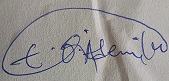 4th June, 2022.Professor Adesoji FasanmadePhysiology Department University of Ibadan, Nigeria.Tel: +2348033284877 Email: adesojif@yahoo.comPharm. Amusan AbiodunDepartment of Pharmacology and Toxicology.University of Ibadan, Nigeria.Tel: +2347031189247Email:amusanabiodun86@gmail.comMr. Emmanuel EnenduOperations Department.ISON BPO International Ltd, Nigeria.Tel: +2348088990847Email: emmanuelenendu24@gmail.com